  ŘEŠENÍ  18.MO  -  Milan Haminger, BiGy Brno 2024©           18.Hydroxysloučeniny a hormony                                                               HydroxysloučeninyMezi  jaké deriváty řadíme hydroxysloučeniny,  jaký typ chem. vazby obsahují, jakým způsobem je lze odvodit ?JEDNÁ SE KYSLÍKATÉ DERIVÁTY UHLOVODÍKŮ, OBSAHUJÍ VAZBU C-OH, LZE JE ODVODIT NAHRAZENÍM JEDNOHO ČI VÍCE  H  HYDROXYLOVOU SKUPINOU  -OHCharakterizuj  hydroxysloučeniny z hlediska  funkční skupiny.  Způsob  dělení hydroxysloučenin.  Obecný vzorec  alkoholů a fenolů. FUNKČNÍ SKUPINA VŠECH HYDROXYSLOUČEN JE –OH, JEDNÁ SE O HYDROXYLOVOU SKUPINU=HYDROXYSKUPINU=HYDROXYL, ATOM O JE DVOJVAZNÝ A OBSAHUJE  2 NEVAZBNÉ=VOLNÉ EL. PÁRYHYDROXYSLOUČENINY DĚLÍME DO DVOU VELKÝCH SKUPIN NA: -ALKOHOLY R-OH ( R .. NEAROMATICKÝ ZBYTEK ) --  ETANOL, CYKLOHEXANOL,   BENZYLAKOHOL(=AROMATICKÝ ALKOHOL !!),  PROPEN-2-OL,  2-METHYLPROPAN-2-OL  …-FENOLY Ar-OH ( Ar – ARYL, TEN VZNIKÁ ODTRŽENÍM H  Z UHLÍKU, KTERÝ JE SOUČÁSTÍ  AROMATICKÉHO JÁDRA) FENOLY TEDY OBSAHUJÍ –OH  SKUPINU NAVÁZANOU NA C, KTERÝ JE SOUČÁSTÍ AROMATICKÉHO        KRUHU -- FENOL, KRESOLY, o-BENZENDIOL, BENZEN-1,2,3-TRIOL, NAFTALEN-1-OL …Pojmenuj následující  hydroxysloučeniny:   označ  alkoholy a fenoly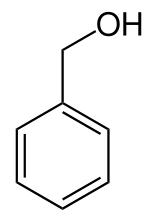 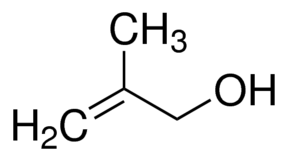 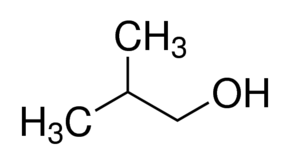 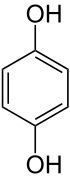 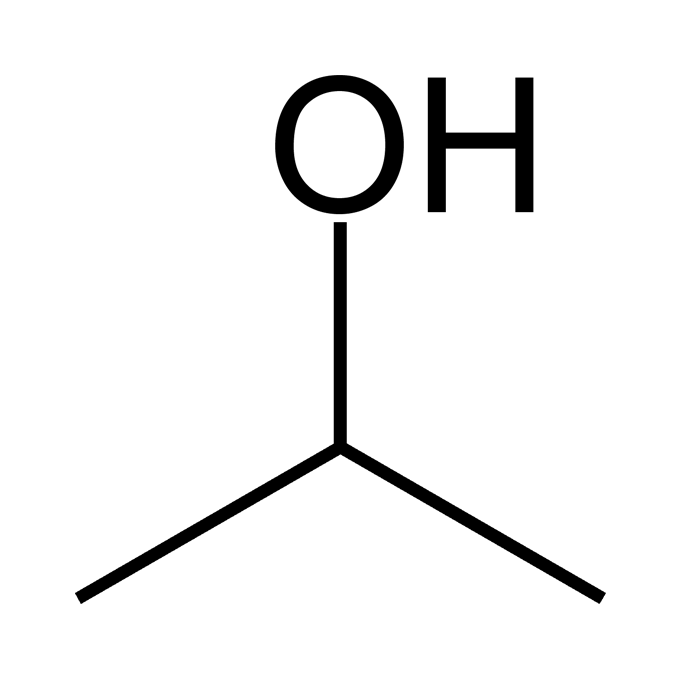 BENZYLALKOHOL,     2-METHYLPROP-2-EN-1-OL,      2-METHYLPROPAN-1-OL = ISOBUTYLALKOHOL=ISOBUTANOL,     BENZEN-1,4-DIOL = p-BENZENDIOL = HYDROCHINON,  PROPAN-2-OL = ISOPROPYLAKOHOL       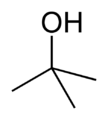 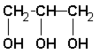 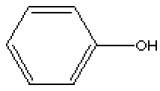 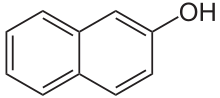 TERCIÁRNÍ BUTYLALKOHOL = 2-METHYLPROPAN-2-OLGLYCEROL = GLYCERIN =  PROPAN-1,2,3 –TRIOL,    FENOL = BENZENOL,                                   2-NAFTOL=NAFTALEN-2-OL = β – NAFTOL2-METHYLFENOL=o-KRESOL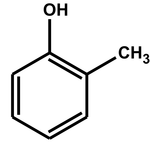 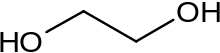 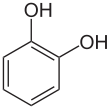 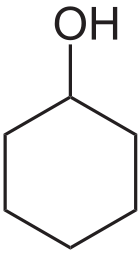 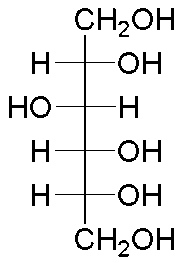 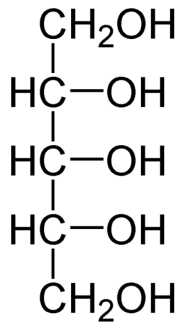 ETHAN-1,2-DIOL=ETHYLENGLYKOL=GLYKOL,     BENZEN-1,2-DIOL=PYROKATECHOL= o-BENZENDIOL,   CYKLOHEXANOL-CYKLOHEXYLALKOHOL,   D-GLUCITOL=SORBITOL=SORBIT, RIBITOL ( poslední dva vzorce jsou cukerné alkoholy=vícesytné alkoholy )Popiš rozdělení alkoholů podle počtu  skupin,  podle toho zda je funkční skupina vázána na primární, sekundární či terciární uhlík.JEDNOSYTNÉ,     2-SYTNÉ,  3-SYTNÉ,  VÍCESYTNÉ ALKOHOLY, PRIMÁRNÍ, SEKUNDÁRNÍ  a  TERCIÁRNÍ ALKOHOLYPopiš rozdělení fenolů podle počtu   skupin.JEDNOSYTNÉ,   2-SYTNÉ, 3-SYTNÉ( benzen-1,2,3-triol = pyrogallol) --  VÍCESYTNÉ FENOLYRozděl  další hydroxysloučeniny a uveď jejich vzorce, najdi fenol :   hexan-2-ol,    2-methylbutan-2-ol,  1-naftol,  cyklohexanol,   etylenglykol,   glycerol,   benzylalkohol,   dihydroxyaceton, cyklohexan-1,2,3,4,5,6-hexaol = inositol, stearylalkohol(=oktadekan-1-ol).,  cetylalkohol(=palmitylalkohol=hexadekan-1-ol).Mezi alkoholy nepatří:glykolglycerolkresolcyklohexanolPopiš vlastnosti hydroxysloučenin.Co má vliv na výbornou rozpustnost  nižších alkoholů  ve vodě ?   VODÍKOVÉ MŮSTKYS rostoucí délkou uhlovodíkového řetězce rozpustnost  alkoholů  ve vodě..KLESÁ  a v  org. rozpouštědlech ..ROSTE ?.  Doplň  a vysvětli.ROSTOUCÍ UHLOVODÍKOVÝ ŘETĚZEC=ROSTOUCÍ NEPOLÁRNÍ ZBYTEK ALKOHOLU ZPŮSOBUJE ČÍM DÁL NIŽŠÍ ROZPUSTNOST ALKOHOLU V POLÁRNÍ VODĚ A NAOPAK ROSTE ROZPUSTNOST V NEPOLÁRNÍM ORGANICKÉM ROZPOUŠTĚDLE( BENZEN, TOLUEN, CCL4, HEXAN..)                     !!!  VŽDY PLATÍ : “PODOBNÁ SE ROZPOUŠTÍ V PODOBNÉ“  !!!Srovnej rozpustnost alkoholů ↑ a fenolů?     U ALKOHOLU JE MENŠÍ NEPOLÁRNÍ ZBYTEKSkupenství alkoholů  je ..KAPALNÉ  nebo ..PEVNÉ ?   Na čem to záleží?    NA  MrSkupenství  fenolů?   PEVNÉ Srovnej a vysvětli  rozdíl v teplotách  varu:   ethanolu,  dimetyleteru  a methanolu.DIMETHYLETHER ( -24 °C ) ------ METHANOL ( 65 °C )  --- ETHANOL ( 78 °C )V ETHERECH NEJSOU H-MŮSTKY=TĚKAVÉ LÁTKY S NÍZKÝMI T.V, V ALKOHOLECH JSOU H-MŮSTKY A ETHANOL MÁ VYŠŠÍ Mr NEŽ METHANOL, TEDY VYŠŠÍ T.VSeřaď uvedené látky podle rostoucí  acidity:  2-metylpropan-2-ol,  butan-2-ol, fenol, voda, methanol a ethanol.  Vysvětli pomocí efektů.2-metylpropan-2-ol   →  butan-2-ol →   ethanol →   methanol →    VODA →   fenolU ALKOHOLŮ +I EFEKT ALKYLŮ SNIŽUJE KYSELOST=ACIDITU, +I EFEKT ALKYLU ROSTE S ROSTOUCÍ DÉLKOU A VĚTVENOSTÍ, TEDY ACIDITA ALKOHOLU ROSTE VE SMĚRU TERCIÁRNÍ ALKOHOL – SEKUNDÁRNÍ ALKOHOL – PRIMÁRNÍ ALKOHOLFENOLY JSOU VŽDY KYSELEJŠÍ NEŽ ALKOHOLY +M EFEKT –OH  ZVYŠUJE SCHOPNOST ODŠTĚPIT H  Z –OH SKUPINYJak ovlivňuje přítomnost methylové skupiny  aciditu  v orto a para kresolech ve srovnání s fenolem?      +I EFEKT METHYLU SNIŽUJE KYSELOST=ACIDITU, PŮSOBÍ PROTI ODŠTĚPENÍ  H  Z  –OH         SKUPINY, JEHO VLIV ALE KLESÁ S ROSTOUCÍ VZDÁLENOSTI OD –OH SKUPINY       ACIDITA KLESÁ VE SMĚRU:   FENOL ---  p-KRESOL  --- o-KRESOLVyber správná tvrzení o hydroxysloučeninách:jsou amfoterní  = OBOJAKÉ,  REAGUJÍ SE SILNÝMI KYSELINAMI I ZÁSADAMIvždy se chovají jako zásadyvždy se chovají jako kyselinyvytvářejí s hydroxidy alkoxoniové solii vůči slabým zásadám se chovají jako kyselinyDoplň  reakce a popiš,  proč je nutné zachovat bezvodé prostředí u rce s alkoholem:H2 + ehanolát=ethoxid sodnýALKOHOL I FENOL SE V REAKCI SE SILNOU ZÁSADOU CHOVAJÍ JAKO KYSELINA - ODŠTĚPUJÍ H+U RCE S ALKOHOLEM JE NUTNÉ ALE! ZACHOVAT BEZVODÉ PROSTŘEDÍ, JINAK VZNIKLÁ VODA HYDROLYZUJE VZNIKLÝ ALKOHOLÁT ZPĚT NA ALKOHOL, ALKOHOLÁTOVÝ ANIONT JE TOTIŽ SILNĚJŠÍ ZÁSADA A Z VODY PŘIJÍMÁ H+Fenoláty stejně jako alkoholáty se využívají jako činidla:   nukleofilní  či  elektrofilní?MAJÍ IONTOVÝ CHARAKTER A  JEJICH ANIONTY SE CHOVAJÍ JAKO SILNĚJŠÍ BÁZEJak vznikají oxoniové soli?  Vysvětli na rci ethanolu s kys. sírovou či dusičnou, včetně stabilizace vzniklých solí na stabilní produkty.  Jak se chová v této reakci alkohol? ALKOHOL SE V TĚCHTO REAKCÍCH-ESTERIFIKACE CHOVÁ JAKO ZÁSADA – PŘIJÍMÁ PROTON H+ETHANOL + KYS. SÍROVÁ → OXONIOVÁ SŮL – H2O → METHYLHYDROGENSULFÁTVZNIKÁ ANORGANICKÝ ESTER ETHANOLU A KYSELINY SÍROVÉ – ETHYLESTER KYS. SÍROVÉETHANOL + KYS. DUSIČNÁ → OXONIOVÁ SŮL – H2O → ETHYLNITRÁT=ETHYLESTER KYS.DUSIČNÉKterý z uvedených alkoholů se nejsnáze oxiduje a co vzniká?   butan-1-ol  ( P.A )                                 butan-2-ol ( S.A )                     2-methylpropan-2-ol ( T.A )                    ALDEHYD=BUTANAL                          KETON=BUTAN-2-ON                             NEOXIDUJE SE                          Uveď  rozdíl v oxidaci  primárních, sekundárních a terciárních alkoholů.                     SNADNOST OXIDACE V TOMTO SMĚRU KLESÁ !!Co vzniká hydrogenací(redukcí)  glyceraldehydu, dihydroxyacetonu.  Zapiš.  GLYCEROLJe mezi nabídnutými sloučeninami taková, z níž by mohl být připraven katalytickou redukcí  izopropylalkohol?acetaldehydethyl(methyl)ketonacetonpropionaldehydZapiš rovnicí dehydrogenaci( oxidaci)  benzylakohol,  ethandiolu.BENZYLALKOHOL —  BENZALDEHYD(=BENZENKARBALDEHYD) — KYS. BENZOOVÁETHANDIOL --- ETHANDIAL( GLYOXAL ) --- KYS. ETHANDIOVÁ=ŠŤAVELOVÁKterou látku je nutno hydrogenovat  pro přípravu allylalkoholu?PROP-2-EN-1-AL(PROPENAL=AKROLEIN=AKRYLALDEHYD) SE REDUKUJE FORMOU HYDROGENACE NA ALLYLALKOHOL=PROP-2-EN-1-OLCo vzniká oxidací cyklohexanolu ?   CYKLOHEXANON  (SEKUNDÁRNÍ ALKOHOL NA KETON ! )Která z uvedených sloučenin vzniká  bezprostředně   při  oxidaci glycerolu?3-hydroxypropanová kyselinaacetonmléčná kyselina2,3-dihydroxypropanal  =  D-GLYCERALDEHYD,   OXIDACE PRIMÁRNÍ -OHZapiš rovnicí vznik o-benzochinonu,  p-benzochinonu. = CYKLICKÉ NENASYCENÉ DIKETONYPYROKATECHOL (o-BENZENDIOL) SE OXIDUJE (DEHYDROGENUJE)  NA o- BENZOCHINONHYDROCHINON (p-BENZENDIOL)  SE OXIDUJE (DEHYDROGENUJE)  NA p- BENZOCHINONPopiš esterifikaci na rci:    methanol  a  kys. mravenčí,   ethanol a kys. octová.KYSELINA MRAVENČÍ + METHANOL →  VODA + METHYLESTER KYS. MRAVENČÍUmět i jiné názvy vzniklého esteru:   mravenčan methylnatý, methyl-formiát, methyl-methanoát            H-CO-O-CH3          KYSELINA OCTOVÁ + ETHANOL →  VODA + ETHYLESTER KYS. OCTOVÉ             Umět i jiné názvy vzniklého esteru:                octan ethylnatý, ethyl-acetát, ethyl-ethanoát            CH3-CO-O-CH2-CH3   Voda jako vedlejší produkt esterifikace  vzniká  z  –OH   skupiny ..KYS. a  H  z .. ALKOHOLU ?Zapiš chem. rcí  vznik:  methyl-acetát( urči jeho další názvy), octan fenylnatý, tripalmitoylglycerol,  ethylester kys. fenyloctové.kys. octová + methanol  →  voda + methyl-acetát              CH3-CO-O-CH3jiné názvy vzniklého esteru:   octan methylnatý,  methyl-ethanoát, methylester kys. octovékys. octová + fenol  →  voda + octan fenylnatý          CH3-CO-O-C6H5jiné názvy vzniklého esteru:   fenyl-acetát,  fenyl-ethanoát, fenylester kys. octové3kys.palmitová + glycerol → 3voda + tripalmitoylglycerol(=TUK) místo H v glycerolu je CH3(CH2)14CO-     acyl od kys. palmitové=palmitoylkys. fenyloctová + ethanol → voda + ethylester kys. fenyloctové     C6H5CH2CO-O-CH2CH3                                                                         ( ethyl-fenylacetát )Jsou  estery  soli?    Jaký katalyzátor se často při esterifikaci používá?  Vysvětli. NEJSOU TO SOLI, JAKO KATALYZÁTOR SE PŘI ESTERIFIKACI POUŽÍVÁ KYS. SÍROVÁ, ESTERIFIKACE PROBÍHÁ POUZE V KYSELÉM PROSTŘEDÍ, PROTO SE TATO REAKCE PROVÁDÍ ZA PŘÍDAVKU SILNÉ ANORGANICKÉ KYSELINY, NAPŘ. KYSELINY SÍROVÉ. KYSELINA SÍROVÁ PROTONIZUJE –OH SKUPINU KARBOXYLU, COŽ ZPŮSOBÍ VZNIK ÚLNÉHO KLADNÉHO NÁBOJE NA C KARBOXYLU, NÁSLEDNĚ SE NA TENTO KLADNĚ NABITÝ C NAVÁŽE ALKOHOL PŘES SVOJI –OH, VZNIKÁ NESTABILNÍ KATIONT, ZE KTERÉHO PO ODŠTĚPENÍ  H2O VZNIKÁ ESTER,  VZNIKLÝ ESTER OBSAHUJE O Z ALKOHOLUJedná se o nukleofilní substituci s adičně-eliminačním mechanismem.Esterifikace je rovnovážná reakce; její výtěžek lze zvýšit odstraňováním některého z reakčních produktů z reakční směsi na principu akce a reakce. Pokud je reakce katalyzována kyselinou sírovou, váže tato kyselina vznikající vodu.Zapiš rovnicí vznik kys. acetylsalicylové.  Její význam?ESTERIFIKACE KYS.SALICYLOVÉ(2-HYDROXYBENZOOVÉ KYS.)  A  KYS.OCTOVÉ,ÚČINNÁ LÁTKA ACYLPYRINU-LÉČIVO=UŽÍVÁ SE K LÉČBĚ BOLESTI (ANALGETIKUM), PROTI HOREČCE (ANTIPYRETIKUM) A POTLAČUJE ZÁNĚT (ANTIFLOGISTIKUM)Zapiš nitraci glycerolu ,  jaké je využití vzniklého produktu? GLYCEROLTRINITRÁT=NITROGLYCERIN VÝBUŠNINA- DYNAMIT, ROZŠIŘUJE RYCHLE CÉVY-LÉK NA SRDCE=LÉČBA ANGÍNY PECTORIS Podstatou dynamitu je:   uveď i jeho nesprávný  názevkyselina pikrovátrinitrotoluenglyceroltrinitrát  =  NITROGLYCERINnitrobenzenhexachlorcyklohexanCo vzniká  při  dehydrataci butan-2-ol o jaký typ reakce  se jedná ?  ELIMINACE, BUT-2-ENJaký typ reakce je přeměna hexan-2-ol  na hex-2-en?  DEHYDRATACE = ELIMINACEV OBOU PŘÍPADECH JSME POUŽILI ZAJCEVOVO PRAVIDLOSeřad následující látky podle klesající schopnosti bromace:  fenol, benzen, nitrobenzen, m-dinitrobenzen      Fenol >  benzen >  nitrobenzen >  m-dinitrobenzen+M efekt hydroxyskupiny -OH usnadňuje průběh další Se-M efekt nitroskupiny znesnadňuje průběh další SeSloučeninu 2,4,6-trinitrofenol  označujeme jako?:   Jak ji lze připravit?nitroglycerinTNTDDTkyselina cukrovákyselina pikrová=TNP       velmi silná organická kyselina        PŘÍPRAVA : NITRACE FENOLU  SeJak připravit z fenolu cyklohexanol?  HYDROGENACE( FORMA REDUKCE ) = Ar(+3H2)  Proč probíhá SN  u  fenolu obtížně?   VAZBA C-OH ZPEVNĚNA +M EFEKTEM –OH SKUPINYCo je to alkoholové kvašení glukosy, co vzniká a za jakých podmínek probíhá.               Zapiš chem. rcí.          KVAŠENÍ=FERMENTACEANAROBNÍ ROZKLAD GLUKOSY ( TEDY BEZ PŘÍTOMNOSTI O2 )  ZA ÚČASTI KVASINEK ZA VZNIKU ETHANOLU, CO2  A  ENERGIE. KVASINKY VLASTNÍ ENZYMY, KTERÉ  DOKÁŽÍ TUTO PŘEMĚNU KATALYZOVAT. Kvasinky jsou živé organizmy, získávající energii štěpením cukru. Pokud nemají dostatek kyslíku, nemohou z cukru extrahovat veškerou energii, a namísto toho vylučují etanol, vlastně jako odpadní produkt. V roce 1907 získal Eduard Buchner Nobelovu cenu za chemii za objev, že ke kvašení není třeba živých mikroorganismů, ale stačí jen jejich enzymy.                           C6H12O6 → 2CH3CH2OH + 2CO2  +  energie       rci umět !!Historický vývoj výroby alkoholu se datuje už od starověku. První zmínky o alkoholických nápojích pocházejí z Mezopotámie, kde se již v 4000 př.nl vyrábělo pivo. V Egyptě a Řecku byl alkohol také běžně používán jako nápoj a v rituálech.Proč není možné vyrábět vysokoprocentní  alkoholické nápoje  kvašením cukru?Jakým způsobem se tedy alkoholické nápoje s vyšším %  ethanolu vyrábí ?ALKOHOLOVÉ KVAŠENÍ NEMŮŽE PROBÍHAT DO NEKONEČNA. MAXIMÁLNÍ KONCENTRACE ALKOHOLU V ROZTOKU GLUKOSY PŘI ALKOHOLOVÉM KVAŠENÍ MŮŽE BÝT 13–14 %, U NĚKTERÝCH SPECIÁLNĚ VYŠLECHTĚNÝCH KVASINEK AŽ 16 %.KVASINKY FUNGUJÍ JEN DO URČITÉ KONCENTRACE ALKOHOLU, VYŠŠÍ KONCENTRACE ETHANOLU NEŽ CCA 15% KVASINKY USMRTÍ.  ALKOHOL JE PRO NĚ TOXIKÝ !!PRO ZÍSKÁNÍ VYŠŠÍHO OBSAHU ALKOHOLU JE NUTNÉ VYUŽÍT DESTILACI.NĚKOLIKANÁSOBNOU DESTILACÍ ZÍSKÁME DESTILÁT (70-75 %), KTERÝ SE PAK MUSÍ NAŘEDIT PŘED STÁČENÍM DO LAHVÍ.Procesu alkoholového kvašení se využívá při výrobě piva, vína, ale také částečně při pečení (přesněji kynutí těsta). V tomto případě vznikající oxid uhličitý způsobuje kynutí těsta, tvoří dutinky a alkohol se při pečení vypaří.Bioethanol (=biolíh) je označení pro  ethanol  vyrobený technologií  alkoholového kvašení z biomasy.  Bioethanol je často používán jako biopalivo. Je vyráběn obvykle z rostlin obsahujících větší množství škrobu a jiných sacharidů. Vedle rostlin obsahujících škrob, jako jsou kukuřice, obilí a brambory, jsou nejčastěji používanou surovinou cukrová třtina a cukrová řepa. Široké uplatnění má zejména třtinový alkohol v Brazílii, kde se používá jako automobilové palivo. Brazílie je v současnosti lídrem na poli tohoto využití ethanolu a má největší podíl vozidel používajících toto palivo.Synteticky lze ethanol vyrobit katalytickou hydratací ethylenu.                                                  CH2=CH2  +  H2O  → CH3CH2OHZapiš rovnicí hoření ethanolu.PŘÍMÁ REAKCE S KYSLÍKEM MŮŽE PROBÍHAT BOUŘLIVĚ JAKO HOŘENÍ, PŘI KTERÉM SE ETHANOL OXIDUJE AŽ NA OXID UHLIČITÝ A VODU ZA VÝVOJE ZNAČNÉHO MNOŽSTVÍ TEPLA,   ETHANOL HOŘÍ MODRÝM PLAMENEM.                                         CH3CH2OH + 3 O2 → 2 CO2 + 3 H2OProč je nevhodné používat alkohol jako prostředek k zahřátí podchlazeného organismu?  Pocitově nás alkohol opravdu rozehřeje, protože ROZTAHUJE CÉVY. Výdej tepla z organismu je však příliš velký a tepelné zásoby se tak v zimě rychle vyčerpají. Pocit zahřátí způsobuje proudění teplejší krve z centra těla do pokožky. Krev proudí pryč od vnitřních orgánů, zpátky ale proudí studenější krev, takže VNITŘNÍ TEPLOTA TĚLA TÍMTO ŘEDĚNÍM KRVE VE SKUTEČNOSTI KLESÁ. Dochází postupně k podchlazení, při kterém mohou selhat organy, dojít ke ztrátě vědomí a ke smrti. Navíc alkohol narušuje schopnost těla třást se a vytvářet tak teplo navíc. Nebezpečí pro lidi bez domova !!!Proč při požití methanolu slouží ethanol jako protijed ?PŘI OTRAVĚ METHANOLEM SE POUŽÍVÁ ETHANOL JAKO PROTIJED=ANTIDOTUMETHANOL OBSAZUJE TOTIŽ PŘEDNOSTNĚ VAZEBNÁ MÍSTA ENZYMŮ V JÁTRECH, KTERÉ METHANOL ODBOURÁVAJÍMETHANOL SE TAK NEMŮŽE ŘÁDNĚ ODBOURAT, DOCHÁZÍ KE ZPOMALENÍ VZNIKU ŠKODLIVIN JEHO ROZKLADU (formaldehyd, kys. mravenčí), KTERÉ VÁŽNĚ POŠKOZUJÍ ZDRAVÍ ČLOVĚKA A MOHOU KONČIT SMRTÍPŘI KONCENTRACI ETHANOLU NAD 1‰ SE PAK METHANOL VYLUČUJE MOČÍVysvětli pojmy denaturovaný alkohol a pančovaný alkoholLidově denaturák, zastarale též sanktus je ethanol, ke kterému byla přidána aditiva, aby se zabránilo jeho pití. Někdy bývá též obarven. Nejčastěji se ethanol denaturuje přídavkem methanolu, benzínu, benzenu, acetonu, pyridinu apod.Účelem je umožnit používání ethanolu nezatíženého  spotřební daní k jiným než potravinářským účelům. PŘI DENATURACI SE NEMĚNÍ CHEMICKÁ PODSTATA ETHANOLU (JEHO MOLEKULA), JE OVLIVNĚNA POUZE JEHO POŽIVATELNOST.                    Pančování je proces, při kterém dochází k ředění původně homogenní tekutiny                          (např. vína, mléka, etanolu, medu) jinou tekutinou, takže třebaže je pak výsledný                      roztok prezentován jako původní tekutina, je ve skutečnosti méně                     kvalitní (naředěný). Pančováním může výrobce snížit své výrobní náklady !                    Pančovaný alkohol je méně kvalitní,  naředěný často vodou, methanolem..                    Pančovaný alkohol v tzv. methanolové kauze v roce 2012 usmrtil několik desítek lidí.                    Nastavování másla moukou nebo sádlem bylo ve středověké  Francii trestáno pranýřem,                    přičemž měl provinilec hlavu potřenou pančovaným výrobkem.                      Od tohoto trestu se odvozuje rčení „mít máslo na hlavě“ ( dopustit se něčeho nečestného ..)Co je to jodová tinktura k čemu se používá ?5% roztok I2 v ethanolu – používá se k dezinfekci - patří k nejúčinnějším dezinfekčním prostředkům, dokáže proniknout hluboko do rány, kterou pak kompletně zbaví baktérií.Vysvětli podstatu  dechové zkoušky na alkohol.Dříve se při kontrole na požití alkoholu dýchalo přes trubičku do balónku. Pokud člověk požil větší množství alkoholu v jeho dechu byly přítomny stopy ethanolu a tento vydechovaný ethanol zredukoval v trubičce oranžový K2Cr2O7 na zelený Cr2O3. Tedy výrazná změna zbarvení usvědčila řidiče na přítomnost alkoholu  v krvi !Popiš toxické účinky( a systematické názvy) těchto látek:  dřevný líh, líh.DŘEVNÝ LÍH=METHANOL=METHYLALKOHOLMetanol sám o sobě vykazuje nízkou toxicitu, ale produkuje velmi toxické metabolity. Metanol se metabolizuje alkoholdehydrogenázou v játrech na formaldehyd a následně aldehyddehydrogenázou na kyselinu mravenčí. Ta se teprve pomalu metabolizuje na CO2 a H2O. Biologický poločas je 8–28 hodin. Kyselina mravenčí se akumuluje v těle a existuje přímá spojitost mezi její koncentrací a toxicitou. Hromadí se zejména v sítnici, očním nervu - dochází k poškození zraku až ke slepotě. Podílí se dále na vzniku metabolické acidózy – dochází k metabolickému rozvratu až multiorgánovému selhání.  LÍH=ETHANOL=ALKOHOL=ŠPIRITUS (pochází z latinského slova spiritus – duch)Alkohol se začíná vstřebávat velmi krátce po požití, částečně již v ústech, jícnu a žaludku, přičemž hlavní část resorpce proběhne v tenkém střevě. Polovina se vstřebá během první čtvrthodiny, maximální koncentrace je pak dosaženo za půl až hodinu po aplikaci. Ve vstřebávání hraje roli také druh alkoholu – nápoje obsahující CO2 a teplé alkoholické nápoje se vstřebávají rychleji, tvrdý alkohol rychleji než třeba pivo.Z trávícího ústrojí pokračuje alkohol do jater, kde se detoxikuje. Probíhá zde oxidační reakce působením enzymů dehydrogenáz, která vede nejdříve ke vzniku toxického acetaldehydu (který nese vinu za nelibé pocity spojené s kocovinou) a následně neškodného acetátu, který může být z těla vyloučen. Detoxikace v játrech však začíná asi až po 20 minutách a během té doby se část ethanolu může dostat ještě dál – do mozku. Jakožto velmi malá nenabitá molekula totiž snadno přestupuje přes membrány a do CNS tedy dorazí již během 5 minut. Po 10 minutách se začínají projevovat první účinky.Příjemné pocity, které si s pitím alkoholu spojujeme, jsou způsobené především vyplavením dopaminu, neurotransmiteru zapojeného do tzv. systému odměny, jehož vylučování ethanol indukuje a dále serotoninu, což je neurotransmiter zodpovědný za regulaci naší nálady. Hlavním účinkem v mozku je však efekt sedativní – má tedy na funkci nervového systému tlumivý efekt.Při hladině v krvi kolem 1 promile pozorujeme stádium euforie, dané především vyplavením dopaminu a serotoninu. Při 2 ‰ pozorujeme poruchy koordinace a rovnováhy. Stádium nastávající kolem 3 ‰ pak označujeme jako narkotické, pro které je charakteristický útlum dýchání, který může mít až fatální důsledky. Stav nad 4 ‰ akutní otrava alkoholem ohrožující život. Celosvětovým rekordmanem v opilosti je údajně Polák s 14,8 ‰, rekordmankou je francouzská řidička z Nantes s 11 ‰ alkoholu v krvi.  ČR - 8,83 ‰ – houbař.Časté a pravidelné poživání alkoholických nápojů vede k návyku na alkohol – ALKOHOLISMUSU alkoholiků dochází k somatickým i psychickým poruchám. Alkoholismus vede k úplnému rozvratu osobnosti, a proto je velkým sociálním problémem.Uveď použití( a systematické názvy):  glycerin=glycerol,  glykol,  kys. karbolová,  kys. pikrová.GLYCERIN=GLYCEROL=PROPAN-1,2,3–TRIOL VÝROBA DYNAMITU - ÚČINNÁ SLOŽKA - GLYCEROLTRINITRÁT=NITROGLYCERIN, LÉKAŘSTVÍ- NITROGLYCERIN-LÉČBA ANGÍNY PECTORIS, KOSMETIKA – HYDRATAČNÍ KRÉMY – HYGROSKOPICKÉ ÚČINKY GLYCEROLU, GLYCEROL JE TAKÉ SLOŽKA TUKŮ A OLEJŮ             GLYKOL=ETHYLENGLYKOL=ETHANDIOL=FRIDEX – NEMRZNOUCÍ CHLADÍCÍ KAPALINA DO                AUT - CHLADIČE, DÍKY NÍZKÉMU BODU TUHNUTÍ (−12,9 °C ) HO LZE POUŽÍT I JAKO                ODMRAZOVACÍ  KAPALINU PRO SKLA DOPRAVNÍCH PROSTŘEDKŮ             KYSELINA KARBOLOVÁ=FENOL-DEZINFEKCE–ANTISEPTIKUM, VÝROBA BAKELITU, ACYLPYRINU KYSELINA PIKROVÁ = 2,4,6-TRINITROFENOL-TNP-VÝROBA VÝBUŠNIN – EKRAZIT ( NH4NO3+TNP)Sloučenina znázorněna vzorcem   je známá jako:jeden z potravinářských alkoholůprostředek proti zamrznutí vodných roztoků známý pod obchodním názvem Fridexdonor protonůlátka k vysušování organických rozpouštědelCo je zdrojem fenolů a kresolů?  UHLÍ, ČERNOUHELNÝ DEHETDůkaz fenolu: s chloridem železitým se objevuje …FIALOVÉ …. zbarveni.                                                                         EtheryMezi  jaké deriváty řadíme ethery,  jaký typ chem. vazby obsahují,  jakým způsobem  je lze odvodit ?JEDNÁ SE O KYSLÍKATÉ DERIVÁTY UHLOVODÍKŮ, KDE NA ATOM O JSOU VÁZÁNY DVA UHLOVODÍKOVÉ ZBYTKY( ALKYLY NEBO ARYLY), OBSAHUJÍ VAZBU  C-O-C, LZE JE ODVODIT OD ALKOHOLŮ ČI FENOLŮ NAHRAZENÍM H V HYDROXYLOVÉ SKUPINĚ DALŠÍM UHLOVODÍKOVÝM ZBYTKEM.Charakterizuj  ethery z hlediska  funkční skupiny.  Způsob  dělení,  obecný vzorec etherů. OBSAHUJÍ DVOJVAZNOU FUNKČNÍ SKUPINU   –O–   JEDNÁ SE O ETEROVOU SKUPINU, OBECNÝ VZOREC R-O-RR-O-  ALKOXYSKUPINA, ETHERY JSOU IZOMERNÍ S ALKOHOLY – KONSTITUČNÍ - SKUPINOVÁ IZOMERIEDĚLENÍ ETHERŮ: ACYKLICKÉ(SYMETRICKÉ a ASYMETRICKÉ) a CYKLICKÉ ETHERYPojmenuj následující sloučeniny nebo napiš  vzorec:dimethylether,  ethoxyethan, methoxyethan(=ethyl(methyl)ether),  buthyl(ethyl)etherethoxyethen,  divinyletherCH3-O-CH3           CH3CH2-O-CH2CH3                   CH3-O-CH2CH3                     CH3CH2CH2CH2-O-CH2CH3CH3CH2-O-CH=CH2      CH2=CH-O-CH=CH2    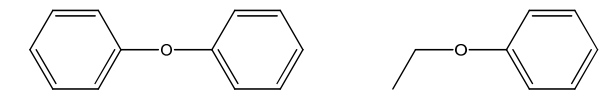 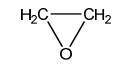 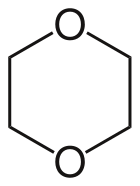 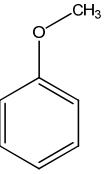 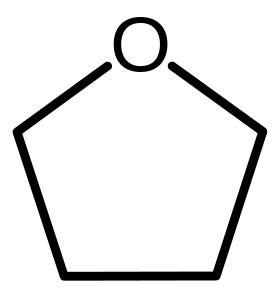                                                                            (anizol)DIFENYLETHER=FENOXYBENZEN,                             ETHYL(FENYL)ETHER= ETHOXYBENZEN ETHYLENOXID=OXIRAN, 1,4-DIOXAN, FENYL(METHYL)ETHER=METHOXYBENZEN, TETRAHYDROFURAN je:acetondiethylether difenyletherdiethylketonSloučenina znázorněna vzorcem  je známá jako:desinfekční prostředekinhalační anestetikumpohonná hmota pro spalovací motoryprostředek proti zamrznutí chladících kapalinSrovnej teploty varu: dimethylether - ethanol.  ( V ALKOHOLECH ZVYŠUJÍ t.v VODÍKOVÉ MŮSTKY)Vysvětli a pak urči jaký typ konstituční izomerie představují tyto dvě látky. FČNÍ-SKUPINOVÁ IZOMERIEMísí se ethery  s vodou?  Vysvětli, o jaká se jedná rozpouštědla? NEMÍSÍ, JSOU TO NEPOLÁRNÍ LÁTKY, JEDNÁ SE O NEPOLÁRNÍ TĚKAVÁ ORGANICKÁ ROZPOUŠTĚDLAUveď další významné vlastnosti etherů?VĚTŠINOU TĚKAVÉ KAPALINY S  NÍZKOU t.v( NETVOŘÍ VODÍKOVÉ MŮSTKY), MAJÍ CHARAKTERISTICKOU PŘÍJEMNOU VŮNI, MAJÍ NARKOTICKÉ ÚČINKY, SE VZDUCHEM TVOŘÍ VÝBUŠNOU SMĚSRozhodni co platí pro ethery: nukleofilní či elektrofilní činidla, kyselé či ZÁSADITÉ=BAZICKÉ látky?S rostoucí  délkou  a  větveností uhlovodíkového řetězce bazicita etherů  ROSTE….?Zapiš dehydrataci dvou molekul ethanolu za přítomnosti  kys. sírové.   VZNIKÁ  CH3CH2-O-CH2CH3                   Zapiš adici methanolu na ethen a popiš vzniklé produkty.      AN   VZNIKÁ CH3-O-CH2CH3                      Typická reakce pro ethery?   SN  - ALE OBTÍŽNĚPoužití diethyletheru v lékařství?  ANESTETIKUM – CELKOVÁ NARKÓZA                                                     Hormony – DODĚLAT POZDĚJI !!Vysvětli  typy  a  význam regulačních mechanismů.Čím je uskutečňována hormonální regulace?Po chemické stránce jsou hormony  jaké látky?  Kde hormony vznikají a jak regulují procesy v buňce?Co zajišťuje propojení centrálního nervového systému a hormonální soustavy?*Vyjmenuj všech 6  hormonů, které vytváří adenohypofýza.             *V neurohypofýze se vylučují (ale netvoří) dva hormony…….?Vysvětli mechanismus zpětné vazby.Vysvětli podle přiloženého schématu podstatu regulačního účinku tzv. pomalých a rychlých hormonů.Urči význam daných hormonů, kterými endokrinními žlázami jsou vylučovány: (případně choroby způsobené jejich atypickou tvorbou) mineralokortikoidy, androgeny, progesteron, somatropin, ACTH, tyreotropin, gonadotropin, adiuretin, oxytocin, tyroxin, kalcitonin,  parathormon, insulin, glukagon a adrenalin. *Neustále žíznivý pocit, kdy je člověk nucen vypít alespoň 20 l vody denně, jen aby zůstal    naživu.  Jedná se o vzácné onemocnění tzv. úplavice močová=žíznivka, které je způsobeno     poruchou vylučování …………hormonu, doplň ?*Jaký důležitý prvek obsahuje  tyroxin?Zařaď dané hormony mezi steroidy, peptidy(či proteiny), AMK:  adrenalin, insulin, glukagon,  kalcitonin, parathormon, oxytocin, adiuretin, pohlavní hormony,  hormony kůry nadledvin.Vysvětli  podstatu cukrovky.Který hormon označujeme jako tzv. stresový hormon, čím je vylučován. Jakým způsobem ovlivňuje organismus. Jakým způsobem tento hormon zasahuje do metabolismus sacharidů a lipidů?                                          Milan Haminger BiGy Brno 2024©     